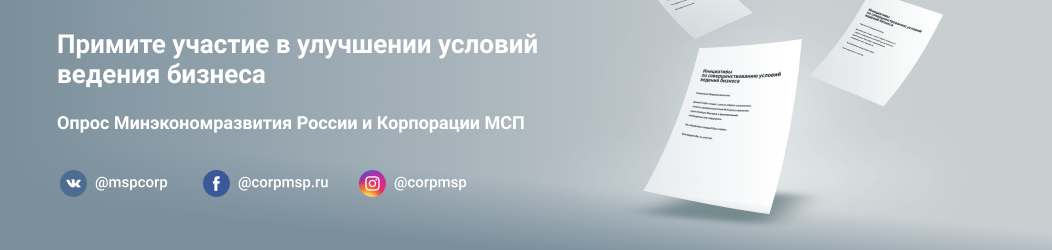 Уважаемые предприниматели!Приглашаем вас принять участие в опросе Минэкономразвития России и Корпорации МСП!В чем потребности ИМЕННО ВАШЕГО БИЗНЕСА? Что нужно для роста 
и развития вашего дела? Ответы на вопросы займут не более 15 минут.Ключевая задача опроса – получить вашу обратную связь и на основе этих данных сформировать максимально востребованные инструменты развития бизнеса и формы комфортного взаимодействия с профильными органами власти.Ссылка на опрос: https://corpmsp.ru/poll/Принять участие можно до 15 апреля включительно. Выбор за вами!